	POZIV ZA REGIONALNU KONFERENCIJU¨EFIKASNE I ODRŽIVE VODNE USLUGE U BOSNI I HERCEGOVINI¨19. aprila 2018. godine, hotel “MEPAS”, MostarOBRAZAC ZA PRIJAVUIspunjenu prijavu, najkasnije do 04. aprila 2018. godine, poslati na e-mail: info@aquasanbih.baPrijevoz studenata, radni materijali, osvježenje u pauzama i ručak su osigurani od strane organizatora.Podršku realizaciji konferencije pružaju: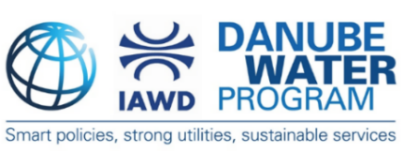 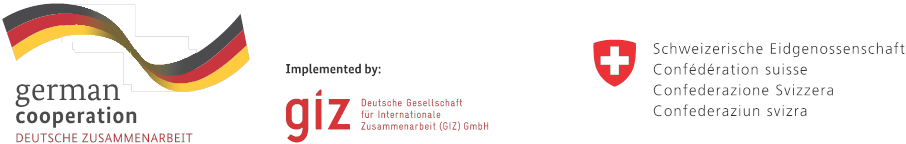 Podaci o sudionikuPodaci o sudionikuIme:Prezime:Funkcija (npr. student): Grad i poštanski broj:Kontakt telefon:E-mail:Komentar:Podaci o institucijiPodaci o institucijiNaziv fakulteta